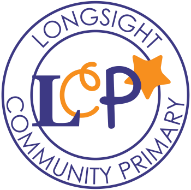 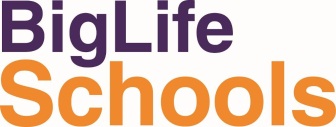            Teaching Assistant – TA2 (SEN) Temporary Teaching Assistant - Person SpecificationThe successful candidate must be able to demonstrate that they meet all of the following points below.Key – Method of Assessment;    A = Application form; I = Interview; T= Test; O - Observation	Required mandatory training – INTERNALResponsible toClass Teacher  SalaryTA2 Scale 3 Pt 4  £19,264  (pro rata 39 weeks)Hours per week (Monday to Friday)8.00am-3.30pmTerm Time only + 5 INSET daysAnnual Leave per annumSchool holidays  + statutory(see above)Start Date1st September 2022Main base Longsight Community PrimaryMain aim of the postTo work under the instruction/guidance of teaching/SENCo to undertake work/care/support programmes for one SEND child on a 1-1 basis, to enable access to learning for the pupil and to assist the teacher in the management the pupil . Work may be carried out in the classroom or outside the main teaching area. May be required to supervise groups of pupils undertaking activities in non-teaching situations.Main duties of the postAssist with the development and implementation of individual Education Plans for one SEND pupil in Key Stage 1 with special needs. Establish constructive relationships with the pupil and interact with them according to individual needs;
Encourage the pupil to interact positively with others and engage in activities led by the teacher;Set challenging and demanding expectations and promote self-esteem and independence;
To deliver agreed learning and personal development activities in line with the child’s individual curriculum. Provide feedback to the pupil and teacher in relation to progress and achievement. To provide personal care to the child if required.General work related expectationsTo work within the Big Life group’s values ethos and visionTo contribute to the development of the Big Life groupTo work in accordance with all policies and procedures of the Big Life group, particularly (but not exclusively) Health and Safety; Information Governance and SafeguardingTo commit to own personal development and attend training or development activities as requiredTo work in accordance with all relevant legislationTo undergo regular supervision and at least an annual appraisalTo undertake any other duties as required, and as appropriate to the postAreaMethod of assessment1.Experience1.1	Experience of working with or caring for children at KS1 and/or KS2A/I1.2	 Experience of working in schoolsA1.3       Experience of working with children who have a wide variety of            educational needs including SEN A/I1.4       To be qualified to NVQ level 2 or working towards NVQ3;             (desirable)A1.5       First Aid Trained (desirable)A2.Skills2.1      To be able to work as part of a team and to have good inter-             personal relationships;A/I/O2.2       Ability to self-evaluate learning needs and actively seek             learning opportunitiesA/I2.3       High expectations of self and others; A/I2.4        Good numeracy/literacy skillsA/I2.5       Ability to work independentlyA/I3.Knowledge 3.1       Sound knowledge of phonics literacy  and maths            and a good overview of Key Stage 1/2 curriculum;
A/I/O3.2       Sound knowledge of the causes and patterns of poor behaviour               and strategies to address these;
A/I3.3        Effective use of ICT to support learning;
A/I3.4        General understanding of national/foundation stage curriculum             and other basic learning programmes/strategiesA/I3.5        Basic understanding of child development and learning;
A/I/O3.6       Be able to support pupils with Special Educational NeedsA/I5. Personal      Positive and outlook and a ‘can do’ attitudeA/I      Personal resilience and flexible attitude in the face of difficultiesA/I      Commitment to working towards the Big Life group’s ethos and values,        including having a non-judgemental approachA/I    Commitment to personal development and willingness to regularly update skills    and experienceA/I